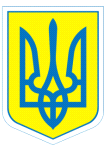 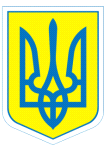 НАКАЗ30.01.2018                                             м.Харків 	                                   №  30	                                         Про  оплату праці Писаренко М.Є.        Додатково надати Писаренко  Марії Сергіївні, педагогу-організатору  комунального закладу «Спеціальний навчально-виховний комплекс І-ІІ ступенів № 2» Харківсмької обласної ради 0,5 ставки педагога-організатора з 01.02.2018 року.Директор                                       Л.О.МельніковаЗ наказом ознайомлена                М.Є.Писаренко